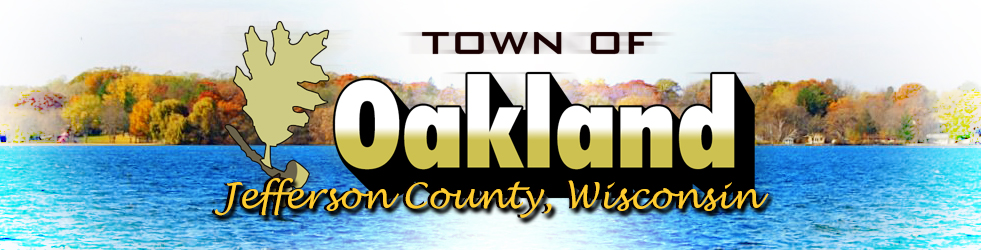 Public Notice of a Quorum - Oakland Town Board	NOTICE IS HEREBY GIVEN THAT a quorum of the Oakland Town Board will conduct the Town of Oakland’s annual road inspection, which will begin at 7:30 a.m., on Friday April 5, 2019, in the Town Hall parking lot, located at N4450 County Road A, Cambridge, Wisconsin.  The members will be traveling throughout the township by motor vehicle.  Once inspections are to the satisfaction of the Board Members, those members will return to the Town Hall.  The Oakland Town Board will not take any formal action during this inspection.Dated March 29, 2019Chris Astrella, WCPCClerk/TreasurerPosted this 29th day of March 2019, at Hering’s Lake Ripley Inn, Oakland Town Hall, and the town website (www.oaklandtown.com) published in the Jefferson County Union on Friday March 29th, 2019.